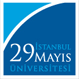 Doküman NoSBE-FR.013Yayın Tarihi30/03/2018Revizyon No01Revizyon Tarihi02/12/2023Sayfa No1/1	        .... / .... / 20..DOKTORA YETERLİK KOMİTESİ ÖNERİSİ………………………………………………...……… Anabilim Dalı doktora yeterlik komitesi önerisi yukarıda verilmiştir.Bilgilerinize arz ederim.                                                                                                                                                                       (İsim – İmza)Anabilim Dalı Başkanıİstanbul 29 Mayıs Üniversitesi Lisansüstü Eğitim ve Öğretim Yönetmeliği Madde 30 – (3) Yeterlik sınavları, enstitü anabilim/anasanat dalı başkanlığı tarafından önerilen ve enstitü yönetim kurulu tarafından onaylanan beş kişilik doktora yeterlik komitesi tarafından düzenlenir ve yürütülür. Komite, farklı alanlardaki sınavları hazırlamak, uygulamak ve değerlendirmek amacıyla sınav jürileri kurar. Sınav jürisi en az ikisi Üniversite dışından olmak üzere, danışman dâhil beş öğretim üyesinden oluşur. Yeterlik sınavı toplantıları öğretim elemanları, lisansüstü öğrenciler ve alanın uzmanlarından oluşan dinleyicilerin katılımına açık olarak yapılır.	        .... / .... / 20..DOKTORA YETERLİK KOMİTESİ ÖNERİSİ………………………………………………...……… Anabilim Dalı doktora yeterlik komitesi önerisi yukarıda verilmiştir.Bilgilerinize arz ederim.                                                                                                                                                                       (İsim – İmza)Anabilim Dalı Başkanıİstanbul 29 Mayıs Üniversitesi Lisansüstü Eğitim ve Öğretim Yönetmeliği Madde 30 – (3) Yeterlik sınavları, enstitü anabilim/anasanat dalı başkanlığı tarafından önerilen ve enstitü yönetim kurulu tarafından onaylanan beş kişilik doktora yeterlik komitesi tarafından düzenlenir ve yürütülür. Komite, farklı alanlardaki sınavları hazırlamak, uygulamak ve değerlendirmek amacıyla sınav jürileri kurar. Sınav jürisi en az ikisi Üniversite dışından olmak üzere, danışman dâhil beş öğretim üyesinden oluşur. Yeterlik sınavı toplantıları öğretim elemanları, lisansüstü öğrenciler ve alanın uzmanlarından oluşan dinleyicilerin katılımına açık olarak yapılır.	        .... / .... / 20..DOKTORA YETERLİK KOMİTESİ ÖNERİSİ………………………………………………...……… Anabilim Dalı doktora yeterlik komitesi önerisi yukarıda verilmiştir.Bilgilerinize arz ederim.                                                                                                                                                                       (İsim – İmza)Anabilim Dalı Başkanıİstanbul 29 Mayıs Üniversitesi Lisansüstü Eğitim ve Öğretim Yönetmeliği Madde 30 – (3) Yeterlik sınavları, enstitü anabilim/anasanat dalı başkanlığı tarafından önerilen ve enstitü yönetim kurulu tarafından onaylanan beş kişilik doktora yeterlik komitesi tarafından düzenlenir ve yürütülür. Komite, farklı alanlardaki sınavları hazırlamak, uygulamak ve değerlendirmek amacıyla sınav jürileri kurar. Sınav jürisi en az ikisi Üniversite dışından olmak üzere, danışman dâhil beş öğretim üyesinden oluşur. Yeterlik sınavı toplantıları öğretim elemanları, lisansüstü öğrenciler ve alanın uzmanlarından oluşan dinleyicilerin katılımına açık olarak yapılır.	        .... / .... / 20..DOKTORA YETERLİK KOMİTESİ ÖNERİSİ………………………………………………...……… Anabilim Dalı doktora yeterlik komitesi önerisi yukarıda verilmiştir.Bilgilerinize arz ederim.                                                                                                                                                                       (İsim – İmza)Anabilim Dalı Başkanıİstanbul 29 Mayıs Üniversitesi Lisansüstü Eğitim ve Öğretim Yönetmeliği Madde 30 – (3) Yeterlik sınavları, enstitü anabilim/anasanat dalı başkanlığı tarafından önerilen ve enstitü yönetim kurulu tarafından onaylanan beş kişilik doktora yeterlik komitesi tarafından düzenlenir ve yürütülür. Komite, farklı alanlardaki sınavları hazırlamak, uygulamak ve değerlendirmek amacıyla sınav jürileri kurar. Sınav jürisi en az ikisi Üniversite dışından olmak üzere, danışman dâhil beş öğretim üyesinden oluşur. Yeterlik sınavı toplantıları öğretim elemanları, lisansüstü öğrenciler ve alanın uzmanlarından oluşan dinleyicilerin katılımına açık olarak yapılır.